2017-2018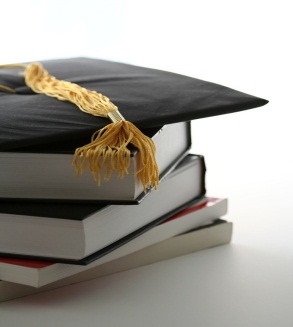 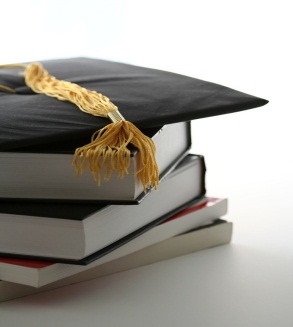  TEXTBOOK COORDINATORS ASSOCIATIONInstructional MaterialsMEMBERSHIP APPLICATIONDate:  _________________Name:  _______________________________________________Title:  ________________________________________________Cash Amount ________   Check# and Amount__________________________________ or Other Organization:  ________________________________________Mailing Address:	____________________________________________________________________________			______________________________________Email Address:	_________________________________________ Yes    ___   No    My contact information may be posted on the NTTCA-IM web site.I have been associated with textbooks for _____ yearsMy district has approximately ______________ students.Please complete and mail or bring to the first meeting along with your yearly dues of $10Make check payable to N.T.T.C.A.Duncanville ISD Warehousec/o Misty Fisher307 Crankshaft DriveDuncanville TX 75116